What will we be learning?Unit RO45 – Sports NutritionWhy this? Why now? This unit is a compulsory coursework unit for the Sport Science course. This is the final unit taught in Year 11 as students can draw on content learned from previous units taught in the course. Key Words:Balanced dietCaloriesEnergy balanceMacronutrientsMicronutrientsHydrationCarbo loadingDietary supplementsOvereatingUndereatingDehydrationMalnutritionDiet planWhat will we learn?LO1 - Know the nutrients needed for a healthy, balanced dietLO2 – Understand the importance of nutrition in sportLO3 – Know about the effects of a poor diet on sports performance and participation. LO4 - Be able to develop diet plans for performersWhat will we learn?LO1 - Know the nutrients needed for a healthy, balanced dietLO2 – Understand the importance of nutrition in sportLO3 – Know about the effects of a poor diet on sports performance and participation. LO4 - Be able to develop diet plans for performersKey Words:Balanced dietCaloriesEnergy balanceMacronutrientsMicronutrientsHydrationCarbo loadingDietary supplementsOvereatingUndereatingDehydrationMalnutritionDiet planWhat opportunities are there for wider study?Sixth form studiesCam Tech SportA level PECareers/degree coursesSports sciencePhysiotherapyPE teacherWhat opportunities are there for wider study?Sixth form studiesCam Tech SportA level PECareers/degree coursesSports sciencePhysiotherapyPE teacherKey Words:Balanced dietCaloriesEnergy balanceMacronutrientsMicronutrientsHydrationCarbo loadingDietary supplementsOvereatingUndereatingDehydrationMalnutritionDiet planHow will I be assessed?Set OCR assignments under teacher supervisionHow will I be assessed?Set OCR assignments under teacher supervisionKey Words:Balanced dietCaloriesEnergy balanceMacronutrientsMicronutrientsHydrationCarbo loadingDietary supplementsOvereatingUndereatingDehydrationMalnutritionDiet planLO1 - KNOW THE NUTRIENTS NEEDED FOR A HEALTHY, BALANCED DIETCharacteristics of a balanced dietNutrients (macronutrients and micronutrients)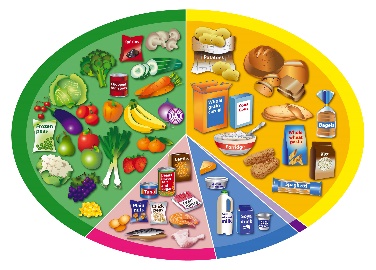 LO2 – UNDERSTAND THE IMPORTANCE OF NUTRITION IN SPORTThe importance of nutrition before, during and after exerciseReasons for the varying dietary requirements of different activity typesDietary supplements and issues associated with their use.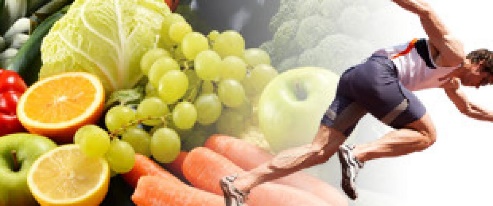 LO3 – KNOW ABOUT THE EFFECTS OF A POOR DIET ON SPORTS PERFORMANCE AND PARTICIPATION. MalnutritionEffects of overeating on sports performance and participationEffects of undereating on sports performance and participationEffects of dehydration on sports performance and participation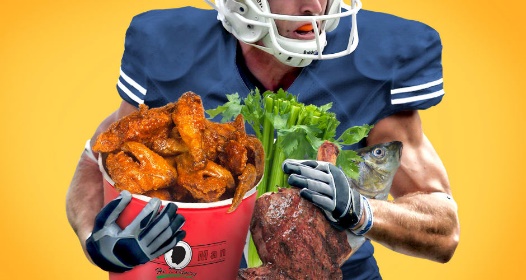 LO4 - BE ABLE TO DEVELOP DIET PLANS FOR PERFORMERSDesign a diet plan for a selected sports performerEvaluate effectiveness of the diet plan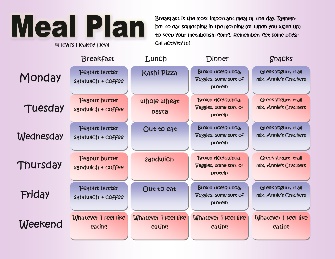 